Complete the table of differences between Victorian and modern schoolingVictorian SchoolingModern Schooling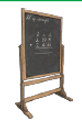 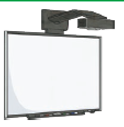 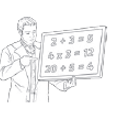 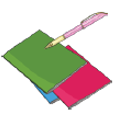 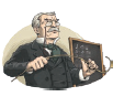 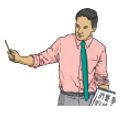 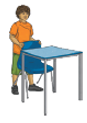 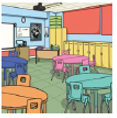 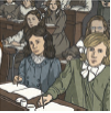 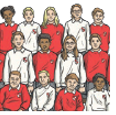 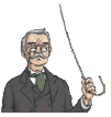 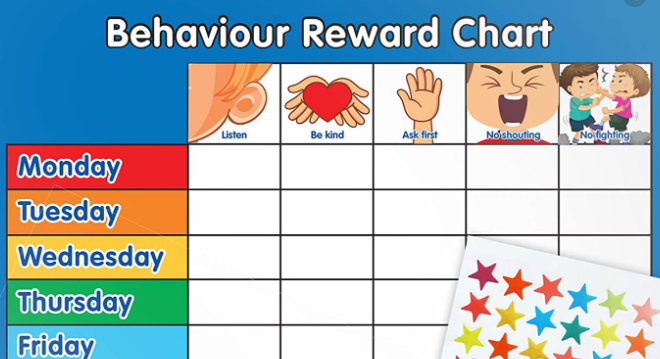 